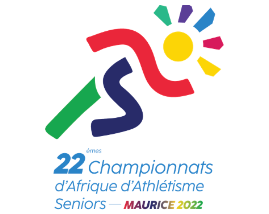 MOVEMENT OF BARSStarting Heights - MENHigh Jump Men  1.90 - 1.95 - 2.00 - 2.05 - 2.10 - 2.15 - 2.20 - 2.25 – 2.27 – 2.29Pole Vault Men  3.30 High Jump Decathlon 1.60   + 3cm Pole Vault Decathlon 3.00   + 10cmStarting Heights – WOMENHigh Jump Women  1.60 - 1.65 - 1.70 - 1.73 - 1.76 - 1.79 - 1.82 - 1.85Pole Vault Women 3.00 – 3.10 - 3.20 – 3.30 -  3.40 - 3.50 - 3.60 - 3.70 - 3.80 - 3.90 - 4.00 High Jump Heptathlon 1.40   + 3cm 